Об утверждении Порядка проверки достоверностии полноты сведений о доходах, об имуществе и обязательствахимущественного характера, представляемых лицом, претендующим на должность руководителя муниципального учреждения и руководителями  муниципальных учрежденийВ соответствии с п. 7.1 ст. 8 Федерального закона от 25.12.2008 N 273-ФЗ "О противодействии коррупции", ч.4 ст. 275 Трудового кодекса Российской Федерации, ст. 66 Устава муниципального образования Усть-Абаканский район администрация Усть-Абаканского района ПОСТАНОВЛЯЕТ:1. Утвердить Порядок проверки достоверности и полноты сведений о доходах, об имуществе и обязательствах имущественного характера, представляемых лицом, претендующим на должность руководителя муниципального учреждения и руководителями муниципальных учреждений подведомственных администрации Усть-Абаканского района ( приложение 1).2. Данное постановление опубликовать в газете «Усть-Абаканские известия» и на официальном сайте администрации Усть-Абаканского района.3. Настоящее Постановление вступает в силу со дня его опубликования.                 ИО Главы Усть-Абаканского района                        В.М. ТутатчиковПриложение1к Постановлению АдминистрацииУсть-Абаканского районаот 09.02.2015 № 264-пПОРЯДОКпроверки достоверности и полноты сведений о доходах, об имуществе и обязательствах имущественного характера, представляемых лицом, претендующим на должность руководителя муниципального учреждения и руководителями муниципальных учреждений подведомственных администрации Усть-Абаканского района1. Настоящим Порядком устанавливаются основания и  процедуры проверки достоверности и полноты сведений о доходах, об имуществе и обязательствах имущественного характера, представляемых лицом, претендующим на должность руководителя муниципального учреждения и руководителями муниципальных учреждений сведений о своих доходах, об имуществе и обязательствах имущественного характера, а также о доходах, об имуществе и обязательствах имущественного характера своих супруга (супруги) и несовершеннолетних детей (далее - проверка).2. Проверка осуществляется:-   по руководителям МАУ «Редакция газеты «Усть-Абаканские известия», МКУ «Усть-Абаканская правовая служба», МАУ «Усть-Абаканский загородный лагерь «Дружба», МУП «Усть-Абаканское», Муниципальное ремонтно-строительное предприятие (МРСП), МУП «Елочка»  - по решению Главы Усть-Абаканского района;- по руководителям учреждений, подведомственных  Управлению образования администрации Усть-Абаканского района - по решению руководителя Управления образования администрации Усть-Абаканского района ;- по руководителям учреждений, подведомственных Управлению  культуры, молодежной политики,  спорта и туризма администрации Усть-Абаканского района - по решению руководителя Управления  культуры, молодежной политики,  спорта и туризма администрации Усть-Абаканского района.3. Основанием для осуществления проверки является достаточная информация, представленная в письменном виде в установленном порядке:- правоохранительными органами, иными государственными органами, органами местного самоуправления и их должностными лицами;- постоянно действующими руководящими органами политических партий и зарегистрированных в соответствии с законодательством Российской Федерации иных общероссийских общественных объединений, не являющихся политическими партиями;- общественной палатой Российской Федерации;- общероссийскими средствами массовой информации.4. Информация анонимного характера не может служить основанием для проверки.5. Проверка осуществляется в срок, не превышающий 60 дней со дня принятия решения о ее проведении. Срок проверки может быть продлен до 90 дней лицами, указанными в пункте 2 настоящих Правил.6. При осуществлении проверки  руководители, принявшие решение о проведении проверки (далее - проверяющие) имеют право:- проводить беседу с лицом, поступающим на должность руководителя муниципального учреждения, а также с руководителем муниципального учреждения;- изучать представленные лицом, поступающим на должность руководителя муниципального учреждения, а также с руководителем муниципального учреждения сведения о доходах, об имуществе и обязательствах имущественного характера, а также о доходах, об имуществе и обязательствах имущественного характера своих супруга (супруги) и несовершеннолетних детей и дополнительные материалы;- получать от лица, поступающего на должность руководителя муниципального учреждения, а также с руководителя муниципального учреждения пояснения по представленным им сведениям о доходах, об имуществе и обязательствах имущественного характера и материалам;- наводить справки у физических лиц и получать от них информацию с их согласия.7. Проверяющие при осуществлении проверки должны обеспечить:- уведомление в письменной форме руководителя муниципального учреждения о начале в отношении его проверки в течение двух рабочих дней со дня принятия решения о начале проверки;- информирование лица, претендующего на должность руководителя муниципального учреждения, и руководителя муниципального учреждения, в случае его обращения о том, какие сведения о доходах, об имуществе и обязательствах имущественного характера подлежат проверке, в течение 7 рабочих дней со дня обращения; а при наличии уважительной причины - в срок, согласованный с указанными лицами.8. По окончании проверки проверяющие обязаны ознакомить лицо, претендующее на должность руководителя муниципального учреждения, руководителя муниципального учреждения с результатами проверки.9. Лицо, претендующее на должность руководителя муниципального учреждения, руководитель муниципального учреждения имеют право:- давать пояснения в письменной форме в ходе проверки, а также по ее результатам;- представлять дополнительные материалы и давать по ним пояснения в письменной форме.Пояснения приобщаются к материалам проверки.10. По результатам проверки проверяющие принимают одно из следующих решений:- о назначении лица, претендующего на должность руководителя муниципального учреждения, руководителем муниципального учреждения;- об отказе лицу, претендующему на должность руководителя муниципального учреждения, в назначении на должность руководителя муниципального учреждения;- применение к руководителю муниципального учреждения мер дисциплинарной ответственности;- об отсутствии оснований для применения к руководителю муниципального учреждения мер дисциплинарной ответственности.11. Организовать хранение подлинников справок о доходах, об имуществе и обязательствах имущественного характера, а также материалов проверок в соответствии с законодательством Российской Федерации об архивном деле обязаны лица, указанные в пункте 2 настоящих Правил. Срок хранения справок о доходах, об имуществе и обязательствах имущественного характера, а также материалов проверки составляет 75 лет.12. При установлении в ходе проверки обстоятельств, свидетельствующих о наличии признаков преступления или административного правонарушения, материалы об этом представляются в соответствующие государственные органы. Управделами Администрации Усть-Абаканского района                                                    Н.Я. ЯкецовП О С Т А Н О В Л Е Н И Еот 09.02.2015г.	     № 264-п              рп Усть-АбаканП О С Т А Н О В Л Е Н И Еот 09.02.2015г.	     № 264-п              рп Усть-Абакан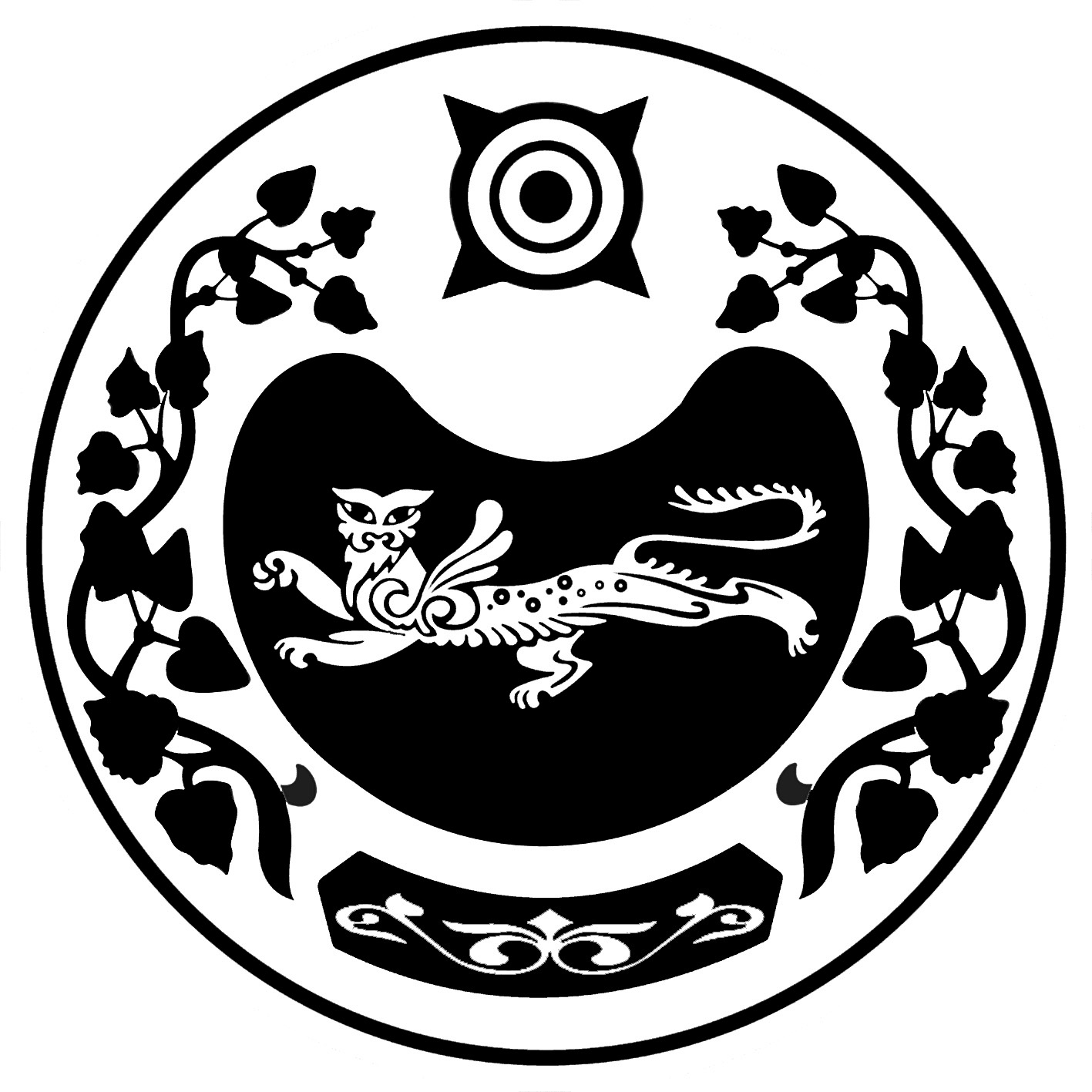 